沈阳体育学院2020年硕士研究生招生考试拟接收调剂公告2020年沈阳体育学院硕士研究生招生规模实现新的突破，招生计划较2019年增加125人。现根据2019年国家复试分数线预测我校2020年硕士研究生招生调剂差额信息，以供考生参考。最终缺额调剂信息在“2020年全国硕士研究生招生考试考生进入复试的初试成绩基本要求”（以下简称国家复试分数线）公布后确定，以考生登录研招网全国硕士研究生招生调剂服务系统（以下简称调剂系统）能申请调剂的实际专业为准。一、拟接收调剂专业二、调剂政策与要求（一）凡初试成绩达到2020年全国硕士研究生入学考试初试合格线A类地区复试分数线的考生均可参加调剂申请。（二）调剂须在相同或相近学科门类内进行，原则上统考科目相同，业务课相同或相近。（三）满足教育部有关调剂的其它要求。三、调剂程序（一）有意向调剂我校的考生扫描通知下方微信二维码，填写相关信息。加入我校拟接收调剂QQ1群（1076437882）或QQ2群（1076444538），两个群将第一时间同步发布我校调剂相关消息。待教育部调剂系统开通后，请登录“中国研究生招生信息网”提交调剂申请，否则调剂无效。沈阳体育学院有着40余年的硕士研究生培养历史，为国家和地方的教育事业和社会发展培养出5000余名知名专家、学者。学校坚持以立德树人、科学发展为根本宗旨，以提升质量、深化内涵为核心目标，深化研究生教育和教学改革，积极探索研究生教育国际化。学校同时拥有一支结构合理、德才兼备、学术精湛、富有活力的指导经验丰富的高水平创新型导师队伍，2019年被列为辽宁省“双一流”建设高校。欢迎广大调剂考生积极报考。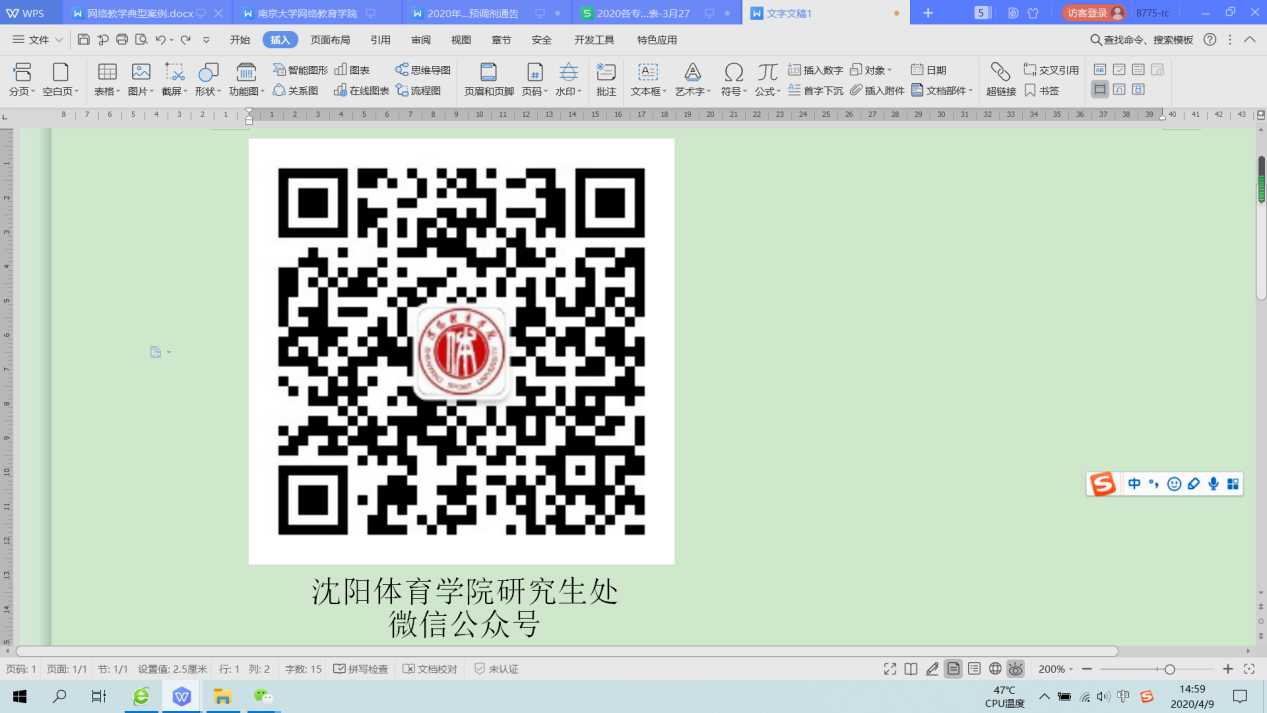 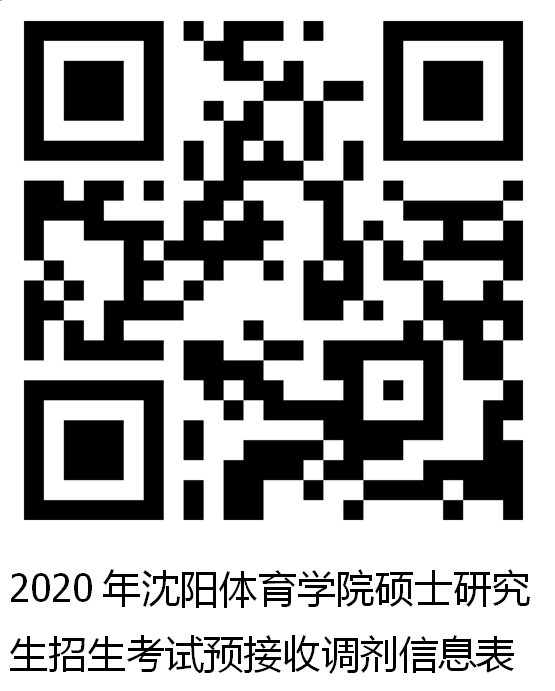 沈阳体育学院研究生处2020年4月10日序号专业（领域）名称招生类型学习方式1体育人文社会学学术型全日制2体育管理学学术型全日制3休闲体育学学术型全日制4体育硕士体育教学领域专业型全日制5体育硕士运动训练领域专业型全日制6体育硕士社会体育指导领域专业型全日制7新闻与传播硕士专业型全日制